Συντάσσεται με τη συνεργασία όλων των εκπαιδευτικών που εμπλέκονται στη μαθησιακή πορεία του/της μαθητή/τριας για τη  διαμόρφωση μιας πληρέστερης εικόνας του/της, όσον αφορά την επίδοση και συμπεριφορά , τις δυνατότητες και δυσκολίες του/της  στη διδασκαλία και στη μάθηση, καθώς και για  τις κλίσεις και τα ενδιαφέροντά του/της.Ημερομηνία:           /            /         .      και ως εκ τούτου σας ευχαριστούμε για σας. Δημογραφικα Στοιχεια & Γενικες ΠληροφοριεςΟνοματεπώνυμο παιδιού:                                                                                                                                                __ __                         Όνομα πατέρα:_________________________________________        Ημερ/νία Γέννησης: _______________Τάξη:       ______ . Ονομ/μο Υπεύθυνου Τμήματος:    ____________________                     _________________:                                                               Φοιτά το παιδί σε δομή Ειδικής Αγωγής;  (Επιλέξτε ένα από τα παρακάτω, βάζοντας Χ)Άλλο:                                                _________   .           Φοιτά το παιδί σε υποστηρικτική δομή:    ΠΡΩΤΟ ΜΕΡΟΣΑπαντήστε στις παρακάτω ερωτήσεις βάζοντας Χ  στο αντίστοιχο κελί κάθε πρότασης:Προσληψη & Παραγωγη ΛογουΑναγνωσηΓραπτη ΕκφρασηΣυλλογιστικη ΙκανοτηταΜαθηματικαΚοινωνικεσ Δεξιοτητεσ & Ικανοτητα ΠροσαρμογησΔΕΥΤΕΡΟ ΜΕΡΟΣΠαρακαλώ απαντήστε στις παρακάτω ανοικτές ερωτήσεις:   Δώστε μια σύντομη και σαφή περιγραφή της γενικής εικόνας του παιδιού (μαθησιακά, συμπεριφορικά, ψυχοκοινωνικά, συναισθηματικά κ.λπ.):   Αναφέρετε επιγραμματικά σε ποιους τομείς εντοπίζετε τις σημαντικότερες δυσκολίες – ανάγκες του παιδιού;  Ποιες ιδιαίτερες ικανότητες- δεξιότητες έχετε εντοπίσει στο παιδί:   Αναφέρετε, αν έχετε εικόνα, τις κλίσεις και τα ενδιαφέροντα του/της μαθητή/τριας:  Περιγράψτε σύντομα τη σχέση του παιδιού με το σχολείο και τον/την εκπαιδευτικό:  Περιγράψτε σύντομα τη σχέση του παιδιού με τους συμμαθητές του:   Άλλες παρατηρήσεις - προτάσεις:Ονοματεπώνυμο/Υπογραφή συντάκτη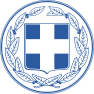 ΕΛΛΗΝΙΚΗ ΔΗΜΟΚΡΑΤΙΑΕΛΛΗΝΙΚΗ ΔΗΜΟΚΡΑΤΙΑΥΠΟΥΡΓΕΙΟ ΠΑΙΔΕΙΑΣ, ΘΡΗΣΚΕΥΜΑΤΩΝ & ΑΘΛΗΤΙΣΜΟΥΥΠΟΥΡΓΕΙΟ ΠΑΙΔΕΙΑΣ, ΘΡΗΣΚΕΥΜΑΤΩΝ & ΑΘΛΗΤΙΣΜΟΥΠΕΡΙΦ. Δ/ΝΣΗ Α/ΘΜΙΑΣ & Β/ΘΜΙΑΣ ΕΚΠ/ΣΗΣ ΣΤΕΡΕΑΣ ΕΛΛΑΔΑΣΠΕΡΙΦ. Δ/ΝΣΗ Α/ΘΜΙΑΣ & Β/ΘΜΙΑΣ ΕΚΠ/ΣΗΣ ΣΤΕΡΕΑΣ ΕΛΛΑΔΑΣΔΙΕΥΘΥΝΣΗ Β/ΘΜΙΑΣ ΕΚΠ/ΣΗΣ _______________ΔΙΕΥΘΥΝΣΗ Β/ΘΜΙΑΣ ΕΚΠ/ΣΗΣ ___________________ ΓΥΜΝΑΣΙΟ/ΛΥΚΕΙΟ ______________ ΓΥΜΝΑΣΙΟ/ΛΥΚΕΙΟ __________Υπεύθυνος Επικοινωνίας με ΚΕ.Δ.Α.Σ.Υ.:Τηλέφωνο σχολείου: E-mail σχολείου:ΠΕΡΙΓΡΑΦΙΚΗ ΠΑΙΔΑΓΩΓΙΚΗ ΕΚΘΕΣΗΠΕΡΙΓΡΑΦΙΚΗ ΠΑΙΔΑΓΩΓΙΚΗ ΕΚΘΕΣΗΕιδικό ΔημοτικόΤμήμα Ένταξης  Παράλληλη ΣτήριξηΕνισχυτική ΔιδασκαλίαΤάξη Υποδοχής  Άλλο:__________________ ΔΕΝ ΙΣΧΥΕΙ ΠΟΤΕΙΣΧΥΕΙ ΜΕΡΙΚΕΣ ΦΟΡΕΣΙΣΧΥΕΙ ΠΑΝΤΑΔυσκολεύεται να διακρίνει τους φθόγγους της ομιλίας (π.χ. φ - θ)Δυσκολεύεται να καταλάβει προτάσεις που εκφωνούνται γρήγοραΔυσκολεύεται να συγκρατήσει μια σειρά από οδηγίες ή/ και να εκτελέσει σύνθετες εντολέςΔυσκολεύεται να απαντήσει σε λίγες ερωτήσεις που αναφέρονται σε σύντομο κείμενο που άκουσεΔυσκολεύεται να κατανοήσει τη μεταφορική χρήση του λόγουΔυσκολεύεται να επαναλάβει σειρά λέξεων ή φράσεωνΚαθυστερεί να βρει τις κατάλληλες λέξεις για να εκφραστείΤο λεξιλόγιο του είναι περιορισμένο για την ηλικία τουΑπαντά μονολεκτικά σε απλές ερωτήσειςΕκφράζεται σαν παιδί πολύ μικρότερης ηλικίας (π.χ. παραλείπει άρθρα, μπερδεύει χρόνους και πρόσωπα) Χρησιμοποιεί ατελείς προτάσεις (π.χ. παραλείπει το ρηματικό ή ονοματικό σύνολο)Δυσκολεύεται να περιγράψει μια κατάσταση ή να διηγηθεί με δικά του λόγια ό,τι άκουσεΔυσκολεύεται να δώσει οδηγίες προφορικάΔυσκολεύεται να παραθέσει πληροφορίες στη σωστή σειρά (αρχή – μέση - τέλος)Δυσκολεύεται να ανακαλέσει απλές πληροφορίες (π.χ. διευθύνσεις) ΔΕΝ ΙΣΧΥΕΙ ΠΟΤΕΙΣΧΥΕΙ ΜΕΡΙΚΕΣ ΦΟΡΕΣΙΣΧΥΕΙ ΠΑΝΤΑΔιαβάζει με αργό ρυθμόΑντιμεταθέτει, αντικαθιστά, παραλείπει ή προσθέτει γράμματα ή συλλαβέςΌταν διαβάζει παραλείπει ή δε χρησιμοποιεί σωστά τα σημεία στίξηςΑντικαθιστά παρόμοιες φωνητικά λέξεις («δένω» αντί «μένω»)Κάνει λάθη κατά την ανάγνωση άγνωστων λέξεωνΚάνει «καθρεπτική ανάγνωση» (διαβάζει συλλαβές ή λέξεις ανάποδα π.χ. 3/ε)  Δυσκολεύεται να κατανοήσει ένα γραπτό κείμενο όταν το διαβάζει ο ίδιος ο /η μαθητής / -τρια, ενώ το κατανοεί όταν το ακούειΔυσκολεύεται να εντοπίσει την κεντρική ιδέα και τα βασικά σημεία ενός κειμένουΔυσκολεύεται να απομνημονεύσει επιμέρους πληροφορίες ενός κειμένουΠαραιτείται εύκολα από την προσπάθεια κατανόησης ενός κειμένου ΔΕΝ ΙΣΧΥΕΙ ΠΟΤΕΙΣΧΥΕΙ ΜΕΡΙΚΕΣ ΦΟΡΕΣΙΣΧΥΕΙ ΠΑΝΤΑΙΣΧΥΕΙ ΠΑΝΤΑΓράφει πολύ αργάΤο κείμενό του είναι δυσανάγνωστοΑποδίδει τις λέξεις φωνητικά (λάθη ιστορικής ορθογραφίας)Κάνει πολλά λάθη φωνολογικού τύπου (αντιμετάθεση συλλαβών - γραμμάτων)Κάνει πολλά γραμματικά και μορφολογικά λάθηΔεν αφήνει κενό μεταξύ των λέξεων (ενώνει το άρθρο με το ουσιαστικό κλπ)Παραλείπει φθόγγους, συλλαβές ή λέξεις όταν αντιγράφει ή παράγει γραπτό λόγοΚάνει πολλά λάθη στον τονισμό των λέξεων ή παραλείπει τον τονισμόΠαράγει κείμενα μικρής έκτασηςΔυσκολεύεται να ανακαλέσει, να ταξινομήσει και να οργανώσει τις ιδέες και τις πληροφορίες που θέλει να καταγράψειΠεριλαμβάνει άχρηστες ή μη λειτουργικές πληροφορίες στο κείμενό τουΔυσκολεύεται να επιλέξει το κατάλληλο λεξιλόγιοΑδυνατεί να αναδιαρθρώσει και να αξιολογήσει ένα κείμενοΈχει αρνητική στάση απέναντι στη γραφή ΔΕΝ ΙΣΧΥΕΙ ΠΟΤΕ ΔΕΝ ΙΣΧΥΕΙ ΠΟΤΕΙΣΧΥΕΙ ΜΕΡΙΚΕΣ ΦΟΡΕΣΙΣΧΥΕΙ ΜΕΡΙΚΕΣ ΦΟΡΕΣΙΣΧΥΕΙ ΠΑΝΤΑΙΣΧΥΕΙ ΠΑΝΤΑΔυσκολεύεται να οργανώσει και να ομαδοποιήσει έννοιες και ιδέεςΔυσκολεύεται να οργανώσει και να ομαδοποιήσει έννοιες και ιδέεςΔυσκολεύεται με τον χωρικό προσανατολισμό (π.χ. «δεξί- αριστερό», «ανατολικά»- «δυτικά»)Δυσκολεύεται με τον χωρικό προσανατολισμό (π.χ. «δεξί- αριστερό», «ανατολικά»- «δυτικά»)Καταλήγει σε πρόωρα συμπεράσματα (π.χ. θεωρεί σωστή τη πρώτη του απάντηση, χωρίς να ελέγξει την ορθότητά της)Καταλήγει σε πρόωρα συμπεράσματα (π.χ. θεωρεί σωστή τη πρώτη του απάντηση, χωρίς να ελέγξει την ορθότητά της)Αργεί πολύ κατά την επίλυση απλών γνωστικών έργωνΑργεί πολύ κατά την επίλυση απλών γνωστικών έργωνΓνωρίζει και χρησιμοποιεί στρατηγικές που δεν ταιριάζουν στην ηλικία του και στη μαθησιακή του εμπειρία Γνωρίζει και χρησιμοποιεί στρατηγικές που δεν ταιριάζουν στην ηλικία του και στη μαθησιακή του εμπειρία Παραιτείται εύκολα από την προσπάθεια λύσης ενός γνωστικού προβλήματοςΠαραιτείται εύκολα από την προσπάθεια λύσης ενός γνωστικού προβλήματοςΔε διορθώνει τα λάθη του ακόμα και όταν τα καταλαβαίνει Δε διορθώνει τα λάθη του ακόμα και όταν τα καταλαβαίνει Αντιμετωπίζει προβλήματα σε μαθήματα που απαιτούν να απομνημονεύει μηχανικά κανόνες, πίνακες ή σύμβολαΑντιμετωπίζει προβλήματα σε μαθήματα που απαιτούν να απομνημονεύει μηχανικά κανόνες, πίνακες ή σύμβολα Δυσκολεύεται να οργανώσει τη δουλειά και το χρόνο του Δυσκολεύεται να οργανώσει τη δουλειά και το χρόνο του ΔΕΝ ΙΣΧΥΕΙ ΠΟΤΕ ΔΕΝ ΙΣΧΥΕΙ ΠΟΤΕΙΣΧΥΕΙ ΜΕΡΙΚΕΣ ΦΟΡΕΣΙΣΧΥΕΙ ΜΕΡΙΚΕΣ ΦΟΡΕΣΙΣΧΥΕΙ ΠΑΝΤΑΙΣΧΥΕΙ ΠΑΝΤΑΑργεί στην ολοκλήρωση συλλογισμώνΑργεί στην ολοκλήρωση συλλογισμώνΑδυνατεί στην χωρο-χρονική οργάνωση (π.χ. σειροθέτηση, γνώση ώρας, χρήση γεωμετρικών οργάνων)Αδυνατεί στην χωρο-χρονική οργάνωση (π.χ. σειροθέτηση, γνώση ώρας, χρήση γεωμετρικών οργάνων)Συγχέει ή αντιμεταθέτει αριθμούςΣυγχέει ή αντιμεταθέτει αριθμούςΔεν έχει κατορθώσει να μάθει τον πίνακα του πολλαπλασιασμούΔεν έχει κατορθώσει να μάθει τον πίνακα του πολλαπλασιασμούΔυσκολεύεται στην εκτέλεση των μαθηματικών πράξεωνΔυσκολεύεται στην εκτέλεση των μαθηματικών πράξεωνΔυσκολεύεται στην επιλογή της σωστής πράξης κατά την επίλυση προβλημάτωνΔυσκολεύεται στην επιλογή της σωστής πράξης κατά την επίλυση προβλημάτωνΔυσκολεύεται να συνδέσει αριθμητικούς όρους με το περιεχόμενο και τις συμβολικές τους αναπαραστάσεις (π.χ. τη έννοια «μεγαλύτερο» με το «>»)Δυσκολεύεται να συνδέσει αριθμητικούς όρους με το περιεχόμενο και τις συμβολικές τους αναπαραστάσεις (π.χ. τη έννοια «μεγαλύτερο» με το «>»)Δυσκολεύεται στην κατανόηση λεκτικών προβλημάτωνΔυσκολεύεται στην κατανόηση λεκτικών προβλημάτωνΑδυνατεί να σκεφτεί αφαιρετικά (π.χ. χωρίς εικόνες, αντικείμενα)Αδυνατεί να σκεφτεί αφαιρετικά (π.χ. χωρίς εικόνες, αντικείμενα) ΔΕΝ ΙΣΧΥΕΙ ΠΟΤΕ ΔΕΝ ΙΣΧΥΕΙ ΠΟΤΕΙΣΧΥΕΙ ΜΕΡΙΚΕΣ ΦΟΡΕΣΙΣΧΥΕΙ ΠΑΝΤΑΦοβάται την αποτυχία ή μήπως γελοιοποιηθεί στο σχολείο λόγω χαμηλών επιδόσεωνΑποδίδει την αποτυχία του στον εαυτό του και στις ελλιπείς ικανότητές τουΑποφεύγει να συμμετέχει σε μαθησιακές δραστηριότητες για να μην αποτύχειΔεν έχει εμπιστοσύνη στον εαυτό τουΝιώθει μειονεκτικά σε σχέση με τους συνομηλίκους του σε ό,τι αφορά τις επιδόσεις του στα μαθήματαΑπογοητεύεται εύκολα και έχει την τάση να εγκαταλείπει την προσπάθεια  Εμφανίζει υψηλά επίπεδα άγχους, που επηρεάζουν τις επιδόσεις του στο σχολείο (διαγωνίσματα, εργασίες, εξετάσεις κ.α.) Δεν δείχνει ενδιαφέρον για τις ασχολίες και τις δραστηριότητες του σχολείου Εκφράζει έντονη δυσφορία σε σχέση με τη μελέτη/μαθησιακή διαδικασία (διάβασμα, γράψιμο κ.α.)Έχει την τάση να αποφεύγει ή να αναβάλλει τις σχολικές του εργασίες, και προτιμά άλλες δραστηριότητες αναψυχήςΕύκολα απουσιάζει αδικαιολόγηταΑναστατώνεται έντονα σε οποιαδήποτε αλλαγή στην καθημερινή του ρουτίναΔεν έχει καλή οργάνωση και τάξη στα βιβλία και τα τετράδιά του/ τηςΦαίνεται ανήσυχος / -η  ή σε υπερένταση (δεν μπορεί να παραμένει σε ένα σημείο, μιλά πολύ και δυνατά κ.α.)Δεν έχει καλό συγχρονισμό στις κινήσεις (π.χ. έχει την τάση να ρίχνει εύκολα κάτω ό,τι πιάνει)Επαναλαμβάνει μονότονες κινήσεις ή στερεοτυπίεςΧάνει τα πράγματά του/ της ή τα ξεχνά στο σχολείοΕύκολα αποσπάται η προσοχή του/ της από διάφορα εξωτερικά ερεθίσματα (περιορισμένο εύρος προσοχής)Δυσκολεύεται να δουλέψει συγκεντρωμέναΔεν συμμετέχει στο μάθημα, αλλά είναι δραστήριος/ -α στο διάλειμμαΠερνά απαρατήρητος/ -η στην τάξη, σαν να μην είναι «παρών»Δυσκολεύεται να ολοκληρώσει μια εργασία μέσα στον προβλεπόμενο χρόνοΣτη διάρκεια του μαθήματος διακόπτει τον εκπαιδευτικό ή ενοχλεί τους συμμαθητές του/της (π.χ. μιλά χωρίς άδεια, γελά, κάνει θόρυβο)Εκδηλώνει παθητική- επιθετική συμπεριφορά στη τάξη (π.χ. αδιαφορεί, αγνοεί ή ξεχνά οδηγίες και υποδείξεις)  Δέχεται συχνά επιπλήξεις και τιμωρίες στο σχολείοΠαρουσιάζει ενδείξεις αντικοινωνικής ή παραβατικής συμπεριφοράς (π.χ. μικροκλοπές, καταστροφή ξένης περιουσίας, βωμολοχία, χρήση ουσιών)Δεν έχει παρέες ή/ και προτιμά να απομονώνεται Φοβάται πολύ μήπως δεν γίνει αποδεκτός/ -η από την ομάδα συνομηλίκωνΑγνοεί τους άλλους και δεν δείχνει ενδιαφέρον για το κοινωνικό περιβάλλονΑποφεύγει τη βλεμματική επαφήΟι  σχέσεις με τους συνομηλίκους του είναι τεταμένες (π.χ. μπλέκει σε καυγάδες) Αποζητά να είναι αρεστός/ -ή και να έχει την προσοχή των άλλωνΑποφεύγει να συμμετέχει σε ομαδικές δραστηριότητεςΈχει ξεσπάσματα θυμούΕίναι ευερέθιστος/ -η (π.χ. κλαίει με το παραμικρό, ενοχλείται με την παραμικρή κριτική / παρατήρηση) Δείχνει μελαγχολικός/-η, κατηφής, θλιμμένος/ -μένηΔείχνει να είναι διαρκώς κουρασμένος/ -μένη